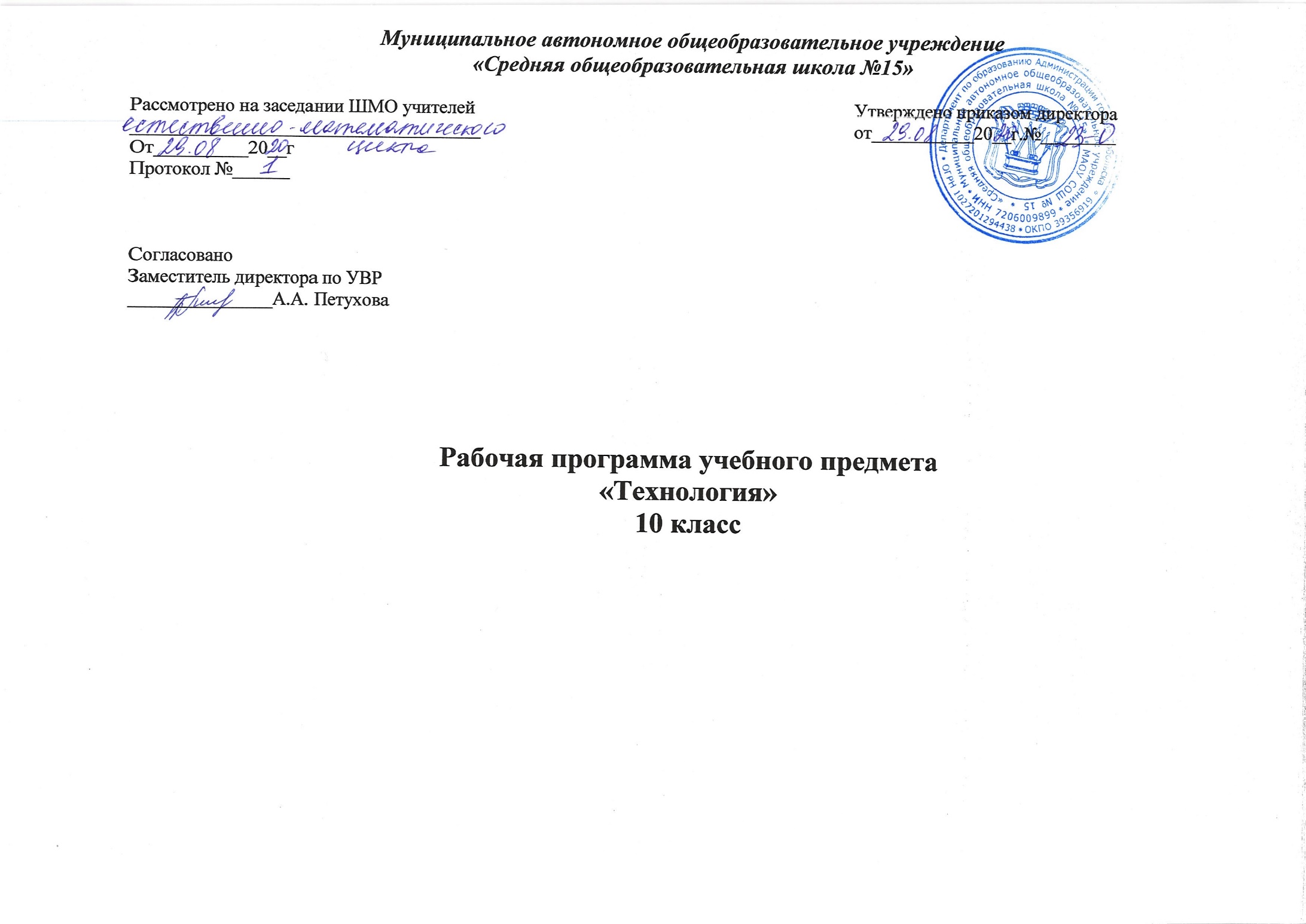                                                     Планируемые результаты изучения учебного предметаЛичностные: Основные личностные образовательные результаты, достигаемые в процессе подготовки школьников в области технологии, включают:проявление познавательной активности в области предметной технологической деятельности;формирование ответственного отношения к учению, готовности и способности, обучающихся к саморазвитию и самообразованию на основе мотивации к обучению и познанию; способность увязать учебное содержание с собственным жизненным опытом,самооценка умственных и физических способностей при трудовой деятельности в различных сферах с позиций будущей социализации и стратификации;развитие трудолюбия и ответственности за результаты своей деятельности; выражение желания учиться для удовлетворения перспективных потребностей;формирование коммуникативной компетентности в общении и сотрудничестве со сверстниками; умение общаться при коллективном выполнении работ или проектов с учётом общности интересов и возможностей членов трудового коллектива;осознание ответственности за качество результатов труда;проявление технико-технологического и экономического мышления при организации своей деятельности;овладение алгоритмами и методами решения творческих задач;формирование основ экологической культуры, соответствующей современному уровню экологического мышления, бережное отношение к природным и хозяйственным ресурсам;формирование индивидуально-личностных позиций учащихся.Метапредметные:Основные метапредметные образовательные результаты, достигаемые в процессе подготовки школьников в области технологии, включают: самостоятельное определение цели своего обучения, постановка и формулировка для себя новых задач в учёбе и планирование процесса познавательно-трудовой деятельности;комбинирование известных алгоритмов технологического творчества в ситуациях, не предполагающих стандартного применения одного из них;проявление нестандартного подхода к решению учебных и практических задач в процессе моделирования изделия или технологического процесса;самостоятельная организация и выполнение различных творческих работ;приведение примеров, подбор аргументов, формулирование обоснованных выводов по обоснованию технологического и организационного решения; отражение в устной или письменной форме результатов своей деятельности;выявление потребностей, проектирование и создание объектов, имеющих потребительную стоимость;выбор для решения познавательных и коммуникативных задач различных источников информации, включая энциклопедии, словари, интернет-ресурсы и другие базы данных;диагностика результатов познавательно-трудовой деятельности по принятым критериям и показателям;овладение базовыми предметными и межпредметными понятиями, отражающими существенные связи и отношения между объектами и процессами;овладение логическими действиями сравнения, анализа, синтеза, обобщения, классификации по признакам, установления аналогий и причинно-следственных связей, построения рассуждений, отнесения к известным понятиям; организация учебного сотрудничества и совместной деятельности с учителем и сверстниками; согласование и координация совместной познавательно-трудовой деятельности с другими её участниками; объективное оценивание вклада своей познавательно-трудовой деятельности в решение общих задач коллектива;Предметные: Основные предметные образовательные результаты, достигаемые в процессе подготовки школьников в области технологии, направление включают:В познавательной сфере:рациональное использование учебной и дополнительной информации для проектирования и создания объектов труда;оценка технологических свойств материалов и областей их применения;ориентация в имеющихся и возможных технических средствах и технологиях создания объектов труда;классификация видов и назначения методов получения и преобразования материалов, энергии информации, объектов живой природы и социальной среды, а также соответствующих технологий промышленного производства;распознавание видов, назначения материалов, инструментов и оборудования, применяемых в обслуживающем труде;владение кодами и методами чтения и способами графического представления технической и технологической информации;владение способами научной организации труда, формами деятельности, соответствующими культуре труда и технологической культуре производства;рациональное использование учебной и дополнительной информации для    проектирования и создания объектов труда;владение способами НОТ, формами деятельности, соответствующими культуре труда.В мотивационной сфере:оценивание своей способности и готовности к труду в конкретной предметной деятельности;оценивание своей способности и готовности к предпринимательской деятельности;выраженная готовность к труду в сфере материального производства;наличие экологической культуры при обосновании объекта труда и выполнении работ;стремление к экономии и бережливости в расходовании времени, материалов, денежных средств и труда.В эстетической сфере: дизайнерское проектирование изделия;моделирование художественного оформления объекта труда;разработка варианта рекламы выполненного объекта;эстетическое и рациональное оснащение рабочего места с учетом требований эргономики и научной организации труда;опрятное содержание рабочей одежды.4. В коммуникативной сфере: формирование рабочей группы для выполнения технического проекта с учетом общности интересов и возможностей будущих членов трудового коллектива;выбор знаковых систем и средств для кодирования и оформления информации в процессе коммуникации;оформление коммуникационной и технологической документации с учетом требований действующих стандартов;публичная презентация и защита проекта технического изделия;разработка вариантов рекламных образов, слоганов и лейблов;потребительская оценка зрительного ряда действующей рекламы.Содержание курса технологияСодержание программы соответствует обязательному минимуму содержания образования и имеет большую практическую направленностьТехнология проектирования изделей.Особенности современного проектирования. Законы художественного конструирования. Экспертиза и оценка изделия. Алгоритм проектирования. Защита интеллектуальной собственности.Технология в современном мире.Технология и техносфера. Связь технологии с наукой, техникой и производством. Технологии индустриального производства. Животноводство.10 класс (1 час в неделю)№п/пНаименование разделаКоличество часоввсего по программе1Технология проектирования изделий202Технология в современном мире14Итого34